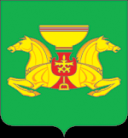 ПОСТАНОВЛЕНИЕот 13.10.2020	с.Аскиз				№ 719-пО проведении конкурса средипредприятийобщественногопитания Аскизского района - 2020В целях создания благоприятных условий развития субъектов малого и среднего предпринимательства в Аскизском районеипоощрения предприятий общественного питания, вносящих вклад в развитие экономики района, а также повышения общественной значимости предприятий общественного питания на территории Аскизского района, руководствуясь ст.ст.35,40 Устава муниципального образования Аскизский район от 20.12.2005г., Администрация Аскизского района Республики Хакасия постановляет:1. Провести конкурс среди предприятий общественного питания Аскизского района - 2020.2. Утвердить прилагаемые:2.1. Положение о проведенииконкурса среди предприятий общественного питания Аскизского района - 2020.2.2. Состав конкурсной комиссии по проведению конкурса среди предприятий общественного питания Аскизского района - 2020.2.3. Смету расходов проведения конкурса среди предприятий общественного питания Аскизского района - 2020.3. Финансовому управлению администрации Аскизского района (А.А. Челтыгмашева) выделить 50000 (пятьдесят тысяч) рублей согласно утвержденной смете расходов из средств бюджета муниципального образования Аскизский район, предусмотренных, на реализацию Муниципальной программы «Развитие малого и среднего предпринимательства в Аскизском районе на 2017-2020 годы»по коду бюджетной классификации:- 90204122600121260244 – 4 000 (четыре тысячи) рублей;- 90204122600121260 350 – 46 000 (сорок шесть тысяч) рублей.4. Опубликовать настоящее постановление в газете «Аскизский труженик» и разместить на официальном сайте Администрации Аскизского района Республики Хакасия.5. Контроль за исполнение настоящего постановления возложить на заместителя главы Администрации Аскизского района Республики Хакасия Р.Г. Чугунекова.Глава Администрации                            А.В. ЧелтыгмашевУтвержденопостановлениемАдминистрации Аскизского районаРеспублики Хакасияот 13.10.2020№719-пПоложение о проведенииконкурса среди предприятий общественногопитания Аскизского района - 20201. Общие положенияНастоящее положение определяет порядок организации и проведения конкурса среди предприятий общественного питания Аскизского района - 2020(далее – конкурс).2. Учредители и организаторы- Администрация Аскизского района Республики Хакасия;- Управление культуры Администрации Аскизского района (по согласованию);- Администрации поселений Аскизского района Республики Хакасия (по согласованию).3. Цели проведения конкурса3.1. Создание благоприятных условий развития субъектов малого и среднего предпринимательства, способствующих устойчивому росту уровня социально-экономического развития района и благосостояния граждан.3.2. Внедрение новых форм и методов эффективной работы. 3.3. Выявление и стимулирование предприятий, создавших наиболее комфортные условия для обслуживания населения.4. Организацияпроведения конкурса4.1. К участию в конкурсе допускаются индивидуальные предприниматели, юридические лица, зарегистрированные и осуществляющие свою деятельность в сфере общественного питания на территории Аскизского района(далее - участники). Конкурс, в котором принял участие только один участник, считается несостоявшимся.4.2. Конкурс проводится по следующим номинациям:- «Лучшее кафе Аскизского района»;- «Лучшая закусочная, столовая Аскизского района».4.3. Прием заявок (Приложение № 1) для участия в конкурсе осуществляется с 15 октября 2020 годадо 20 ноября 2020 года в электронном виде на электронный адрес askizrabotaip@mail.ru или по адресу: село Аскиз, ул. Суворова, 2, кабинет 204 (2 этаж Администрации). Награждение победителей конкурса до 15 декабря 2020 года.4.4. Критерии оценки, предъявляемые к предприятиям общественного питания:- ассортимент и оригинальность блюд с использованием классических и современных технологий приготовления (при наличии, фото);- уровень квалификационного образования обслуживающего персонала (при наличии);- участие в социально-экономических программах и благотворительных акциях (при наличии);- отсутствие задолженности по налоговым и иным обязательным платежам в бюджет всех уровней и государственные внебюджетные фонды (по стоянию на 01 марта 2020 года);- благоустройство и озеленение прилегающей территории (фото);- фотоматериал (наличие вывески, фасад, интерьер торгового зала, оформление информации для потребителей);- иные материалы по усмотрению участников конкурса (сертификаты соответствия, дипломы победителей в профессиональных конкурсахкультура обслуживания наличие или отсутствие жалоб, положительных отзывов и т.д.).4.5. Заявка с прилагаемыми к ней документами регистрируется в журнале приема заявок (Приложение 2) с присвоением каждой заявке номера и указанием даты и времени подачи документов.5. Определение победителей конкурса5.1. Победители конкурса в номинациях«Лучшее кафе Аскизского района», «Лучшая закусочная, столовая Аскизского района» определяются конкурсной комиссией, на основании критериев, указанных в оценочном листе (Приложение № 3) к настоящему Положению.Члены конкурсной комиссии заполняют индивидуальные оценочные листы, проставляя оценку по каждому критерию, от 0 до 3 баллов. Оценка участников конкурса определяется суммированием баллов по критериям.5.2. Победителем конкурса в номинации «Лучшее кафе Аскизского района», «Лучшая закусочная, столовая Аскизского района» среди предприятий общественного питания Аскизского района - 2020признается участник, набравший наибольшее количество баллов.5.3. Результаты конкурса объявляются и освещаются в средствах массовой информации.5.4. Информация, предоставленная участниками конкурса, не может быть использована для иных целей, кроме конкурсной оценки претендента.6. ФинансированиеФинансирование проведения конкурса среди предприятий общественного питания Аскизского района - 2020осуществляется за счет средств бюджета муниципального образования Аскизский район, предусмотренных на реализацию мероприятий Муниципальной программы «Развитие малого и среднего предпринимательства в Аскизском районе на 2017-2020 годы».7. Награждение победителей конкурса 7.1. По итогам рассмотрения конкурсных материалов, представленных участниками конкурса, конкурсная комиссия принимает решение, которым определяет победителей конкурса по каждой номинации, указанной в пункте 4.2 настоящего Положения.7.2. Победители выявляются на основе оценочных листов, заполняемых каждым членом конкурсной комиссии по балльной шкале. По итогам конкурса присуждаются:- первое место- 12 000 (двенадцать тысяч) рублей;- второе место - 7 000 (семь тысяч) рублей;- третье место- 4 000 (четыре тысячи) рублей, в каждой номинации с вручением дипломов и денежных призов, остальные участники отмечаются дипломами об участии в конкурсе. 7.3. Итоги конкурса оформляются протоколом заседания конкурсной комиссии, который подписывается всеми членами комиссии.Приложение № 1к Положению о проведении конкурса среди предприятийобщественногопитания Аскизского района–2020Заявкана участие в конкурсе среди предприятийобщественногопитания Аскизского района - 2020С Положением о конкурсе среди предприятий общественного питания Аскизского района - 2020ознакомлен(ы).Руководитель         _____________________________      (______________________)             Ф.И.О.                    подпись«____» _____________ 20___ года                                  М.П.Приложение № 2к Положению о проведении конкурса среди предприятий общественногопитания Аскизского района–2020Журнал регистрации заявок на участиев конкурсесреди предприятий общественного питания Аскизского района - 2020Секретарь комиссии:_________________________    (__________________________)   (подпись)                                       (Ф.И.О.)Приложение № 3к Положению о проведении конкурса среди предприятий общественногопитания Аскизского района–2020Оценочный листконкурса на участие в конкурсесреди предприятийобщественного питания Аскизского района – 2020(наименование оцениваемого предприятия общественного питания)Члены комиссии:Р.Г. Чугунеков  К.В. БарашковаА.В. ЩетининЕ.В. МамышеваУтвержденпостановлением Администрации Аскизского районаРеспублики Хакасияот 13.10.2020 № 719-пСостав конкурсной комиссии по проведению конкурсасреди предприятий общественного питания Аскизского района - 2020»Смета расходовна проведениев конкурсесредипредприятий общественного питания Аскизского района - 2020Главный специалист Администрации                                   Е.В. МамышеваРОССИЙСКАЯ ФЕДЕРАЦИЯАДМИНИСТРАЦИЯ АСКИЗСКОГО РАЙОНАРЕСПУБЛИКИ ХАКАСИЯРОССИЯ ФЕДЕРАЦИЯЗЫХАКАС РЕСПУБЛИКАЗЫНЫНАСХЫС АЙМАFЫНЫНУСТАF-ПАСТАА1Наименование и форма собственности предприятия2Телефон, факс, электронная почта3Местонахождение предприятия4ФИО руководителя предприятия5Номер свидетельства о регистрации, ИНН№ п/пНаименование предприятия общественного питания – участника конкурсаРегистрационный номер, дата и время регистрации заявки№НаименованиеОценка(до 3 баллов)Критерии оценки номинации «Лучшее кафе Аскизского района»,«Лучшая закусочная, столовая Аскизского района»Критерии оценки номинации «Лучшее кафе Аскизского района»,«Лучшая закусочная, столовая Аскизского района»Критерии оценки номинации «Лучшее кафе Аскизского района»,«Лучшая закусочная, столовая Аскизского района»1Ассортимент и оригинальность блюд с использованием классических и современных технологий приготовления (при наличии, фото):-отсутствие фото 0 баллов;- наличие фото от 1 до 3 баллов, оценивается на усмотрение конкурсной комиссии2Уровень квалификационного образования обслуживающего персона (копия подтверждающего документа, при наличии):- отсутствие материалов 0 баллов;- наличие материалов от 1 до 3 баллов, оценивается на усмотрение конкурсной комиссии3Участие в социально-экономических программах и благотворительных акциях (при наличии):- отсутствие материалов 0 баллов;- наличие материалов от 1 до 3 баллов, оценивается на усмотрение конкурсной комиссии4Отсутствие задолженности по налоговым и иным обязательным платежам в бюджет всех уровней и государственные внебюджетные фонды (по состоянию на 01.03.2020):- отсутствие задолженности по состоянию на 01.03.2020 года - 3 балла;- при наличии задолженности, не превышающей 3 000 рублей по состоянию на 01.03.2020 года - 1 баллов;- при наличии задолженности, превышающей 3 000 рублей по состоянию на 01.03.2020 года - 0 баллов5Благоустройство и озеленение прилегающей территории (фото), от 1 до 3 баллов, оценивается на усмотрение представителя конкурсной комиссии6Фотоматериал (наличие вывески, фасад, интерьер торгового зала, оформление информации для потребителей)- от 1 до 3 баллов, оценивается на усмотрение конкурсной комиссии7Иные материалы по усмотрению участников конкурса (сертификаты соответствия, дипломы победителей в профессиональных конкурсах культура обслуживания наличие или отсутствие жалоб, положительных отзывов и т.д.)- при наличии дополнительного материала от 1 до 3 баллов, оценивается на усмотрение конкурсной комиссииИтого:Итого:Председатель конкурсной комиссии- Челтыгмашев А.В. – Глава Администрации Аскизского района;Заместитель председателяконкурсной комиссии- Чугунеков Р.Г. – заместитель главы Администрации Аскизского района;Секретарь конкурсной комиссии- Мамышева Е.В. – главный специалист по работе с предпринимателями Администрации Аскизского район;Членыконкурсной комиссии:- Барашкова К.В- начальник Управления культуры администрации Аскизского района;- Щетинин А.В. - председатель Общественного совета предпринимателей при Администрации Аскизского района Республики Хакасия.СОГЛАСОВАНОзаместитель главы Администрации Аскизского района Республики ХакасияР.Г.Чугунеков________________от «      »________________2020 г.Утвержденапостановлением Администрации Аскизского районаРеспублики Хакасияот 13.10.2020 № 719-пНаименованиеСумма (руб.)Призовой денежный фонд46000Приобретение грамот1000Приобретение рамок3000Итого:50000